Взаимодействие учителя-логопеда и музыкального руководителя в коррекционно-образовательной работе с дошкольниками с нарушениями речи.Подготовила: учитель-логопед Бахарева П.С.Слайд 1Слайд 2Если говорить вам сложно – музыка всегда поможет!В коррекционной работе с детьми, страдающими различными дефектами речи, положительную роль играют совместные занятия логопеда и музыкального руководителя, представляющие собой объединение системы движений, музыкального фона и словарного наполнения. Ведь кроме коррекционных целей достигается повышение эффективности в развитии неречевых и речевых функций, что способствует более интенсивной адаптации детей.Во время проведения таких занятий развитие речи идет с помощью синтеза слова, движения и музыки. Движение помогает осмыслить слово. Слово и музыка организуют и регулируют двигательную сферу детей, что активизирует их познавательную деятельность, эмоциональную сферу, помогает адаптации к условиям внешней среды.Совместные коррекционные занятия, с одной стороны – устраняют нарушенные речевые функции, а с другой – развивают функциональные системы ребенка: дыхание, голосовую функцию, артикуляционный аппарат, произвольное внимание в целом, процессы запоминания и воспроизведения речевого и двигательного материала.Слайд 3Взаимодействие логопеда и музыкального руководителя осуществляется по двум направлениям:коррекционно-развивающее;информационно-консультативное.Слайд 4Осуществляя свою работу и логопед, и музыкальный руководитель должны учитывать:структуру речевого нарушения;осуществлять индивидуальный подход на фоне коллективной деятельности;закреплять знания, умения и навыки приобретенные на логопедических занятиях;всесторонне развивать личность дошкольника.И логопед, и музыкальный руководитель предъявляют единые требования к проведению совместных занятий с детьми.Слайд 5Принципы построения совместных занятий:Занятия строятся на основе общих положений коррекционно-педагогической работы с дошкольниками, имеющими отклонения в развитииЗанятия проводятся систематически т.к. только при этом условии у дошкольников формируются и закрепляются правильные двигательные динамические стереотипы.Принцип всестороннего воздействияПринцип доступности и индивидуального подхода. Содержание и дидактические приемы проведения совместных занятий подбираются и внедряются дифференцированно, сообразно возрасту детей, структуре и составу речевых нарушений.Принцип наглядности.Принцип постепенного усложнения двигательных, речевых и музыкальных заданий.Слайд 6Можно выделить основные задачи, стоящие перед логопедом и музыкальным руководителем при проведении коррекционно-образовательной работы. Это - оздоровительные, образовательно-воспитательные и коррекционные задачи.Слайд 7При этом каждый из субъектов коррекционно-развивающей работы осуществляет развитие следующих направлений:Учитель-логопед:постановка диафрагмально-речевого дыхания;укрепление мышечного аппарата речевых органов средствами логопедического массажа;формирование артикуляторной базы для исправления неправильно произносимых звуков;коррекция нарушенных звуков, их автоматизация и дифференциация;развитие фонематического восприятия, анализа и синтеза;совершенствование лексико-грамматической стороны речи;обучение умению связно выражать свои мысли;обучение грамоте, профилактика дисграфии и дислексии;развитие психологической базы речи;совершенствование мелкой моторики;логопедизация занятий и режимных моментов.Слайд 8Музыкальный руководитель:Развитие и формирование:слухового внимания и слуховой памяти;оптико-пространственных представлений;зрительной ориентировки на собеседника;координации движений;умения передавать несложный музыкальный ритмический рисунок.Воспитание:темпа и ритма дыхания и речи;орального праксиса;просодики;фонематического слуха.Слайд 9Эффективность коррекционной работы с детьми логопедических групп определяется четкой организацией их пребывания в детском саду, правильным распределением нагрузки в течение дня и преемственностью в работе логопеда и других специалистов ДОУ.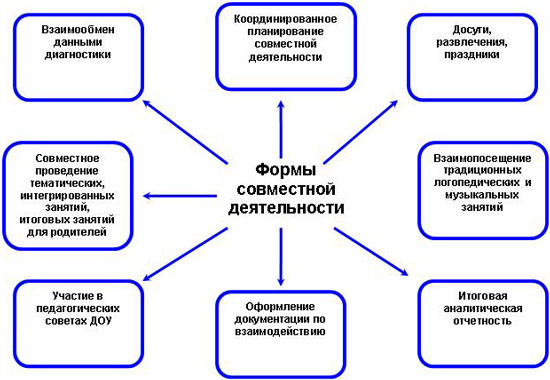 Слайд 10Формы и виды взаимодействия музыкального руководителя с учителем-логопедомПлан взаимодействия учителей-логопедов с музыкальным руководителем на учебный год.Журнал взаимодействия.Совместный подбор методической литературы, пособий и репертуара.Участие учителей-логопедов в подготовке и проведении тематических развлечений, праздников, открытых занятий.Составление картотек речевых игр, игр со словом и т.д.Выступление музыкального руководителя на педагогических советах на темы, касающиеся коррекционных упражнений, игр со словом, пения и т.д. для профилактики нарушений речи.Использование на музыкальных занятиях, праздниках и развлечениях логопедических распевок, речевых игр, логоритмических упражнений, игр со словом, пальчиковых игр, музыкально-ритмических движений с пением, поговорок, небылиц, считалок, подговорок, музыкально-дидактических игр со словом, потешек, частушек, загадок, стихов, скороговорок, инсценировок сказок и песен, вокально-хоровая работа.Координационный план проведения совместных занятийСлайд 11 (логоритмика)ОздоровительныеОбразовательно-воспитательныеКоррекционныеУкреплять костно-мышечный аппарат.
Развивать дыхание.
Развивать координацию движений и моторные функции.
Формировать правильную осанку.Воспитывать и развивать чувство ритма, способность ощущать в музыке, движениях ритмическую выразительность.
Формировать способность восприятия музыкальных образов.
Совершенствовать личностные качества, чувство коллективизма.Развивать речевое дыхание.
Развивать артикуляционный аппарат.
Формировать просодические компоненты речи.
Развивать фонематическое восприятие.
Развивать грамматический строй и связную речь.Педагогические задачиЛогопедМузыкальный руководительРазвитие мелкой моторики.Упражнения с различным дидактическим материалом.
Пальчиковые игры.Игра на детских музыкальных инструментах.
Танцевальные движения.
Театр с использованием кукол бибабо.Развитие мимики.Массаж лица.
Гимнастика мимических мышц.
Произвольное формирование определенных мимических поз.
Связь мимики с интонацией.Развитие выразительности в пении и танце.Развитие речевого дыхания.Скороговорки. Упражнения на поддувание. Дифференциация ротового и носового дыхания. Выработка нижнедиафрагмального дыханияИспользование музыкальных духовых инструментов. Распевки. Упражнения на дыхание в танце.Развитие голоса.Звуковая гимнастика. Упражнения на развитие гибкости мягкого неба.Хоровое пение.
Движения с речью под музыку.
Использование характерных ролей.Развитие фонематического слуха.Чтение стихотворений с выделением фонем. Различение фонем, близких по способу и месту образования и акустическим признакам. Воспитание акустико-артикуляционного образа звука. Формирование контроля за речью через акустический контроль.Использование попевок. Хоровое и индивидуальное пение. Музыкально-ритмические движения.Развитие артикуляции.Упражнения с зеркалом.
Артикуляционная гимнастика.
Чистоговорки.
Массаж артикуляционного аппарата(индивидуально).Разучивание и пение песен. Пение песен со звукоподражанием.Развитие грамматического строя речи.Формирование навыков словообразования и словоизменения.
Преодоление аграмматизмов.Разучивание текстов песен. Драматизация.
Музыкальные спектакли, инсценировки.
Кукольный театр.Развитие словаря.Развитие понимания различных речевых структур и грамматических форм.
Развитие номинативного, предикативного и адъективного словаря.Пополнение словаря музыкальной терминологией.
Обогащение словаря в процессе занятий.Развитие диалогической речи.Формирование навыков составления диалога.Драматизация.
Кукольный театр и куклы бибабо. Музыкальные спектакли.Развитие монологической речи.Развитие у ребенка желания говорить.
Воспитание навыков овладения монологической речью.Разучивание текстов песен.Развитие коммуникативных навыков.Психологические этюды и коммуникативные игры.Участие детей в музыкальных представлениях.